INDICAÇÃO Nº 6900/2017Sugere ao Poder Executivo Municipal a contenção de proliferação de população de formigas junto à área de bem estar e qualidade de vida no bairro São Joaquim, ao lado do Centro de Controle de Zoonoses. Excelentíssimo Senhor Prefeito Municipal, Nos termos do Art. 108 do Regimento Interno desta Casa de Leis, dirijo-me a Vossa Excelência para sugerir que, por intermédio do Setor competente, seja realizada a contenção de proliferação de população de formigas junto à área de bem estar e qualidade de vida no bairro São Joaquim, ao lado do Centro de Controle de Zoonoses, neste município.  Justificativa:Conforme informações de frequentadores desta área de bem estar e qualidade de vida, está havendo uma grande proliferação de formigas no local, trazendo transtornos aos frequentadores, impedindo o uso de alguns aparelhos da academia ao ar livre ali instalada. Inclusive, já houve casos de crianças a serem medicadas devido ao grande numero de picadas dessas formigas. Assim, pedimos que haja uma ação por parte do setor competente para erradicação deste inseto, evitando maiores problemas e risco a população.Plenário “Dr. Tancredo Neves”, em 29 de agosto de 2.017.JESUS VENDEDOR-Vereador / Vice Presidente-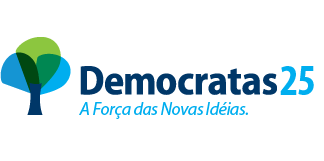 